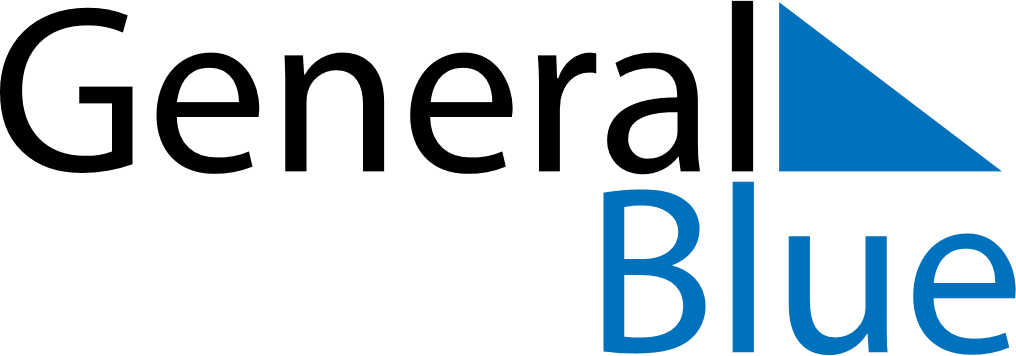 2024 – Q4Dominican Republic  2024 – Q4Dominican Republic  2024 – Q4Dominican Republic  2024 – Q4Dominican Republic  2024 – Q4Dominican Republic  OctoberOctoberOctoberOctoberOctoberOctoberOctoberSUNMONTUEWEDTHUFRISAT12345678910111213141516171819202122232425262728293031NovemberNovemberNovemberNovemberNovemberNovemberNovemberSUNMONTUEWEDTHUFRISAT123456789101112131415161718192021222324252627282930DecemberDecemberDecemberDecemberDecemberDecemberDecemberSUNMONTUEWEDTHUFRISAT12345678910111213141516171819202122232425262728293031Nov 11: Constitution DayDec 25: Christmas Day